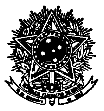 SERVIÇO PÚBLICO FEDERAL UNIVERSIDADE FEDERAL  DE  SANTA CATARINAPRÓ-REITORIA DE ASSUNTOS ESTUDANTISCoordenadoria de Assistência Estudantil Serviço de Atenção SocioassistencialAUXÍLIO MORADIA UFSCFormulário de Solicitação de Inscrição no Auxílio Moradia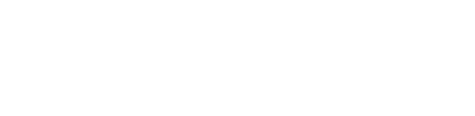 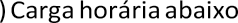 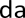 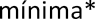 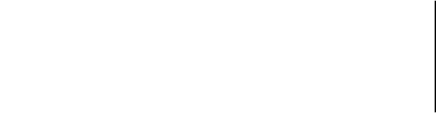 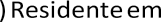 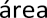 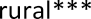 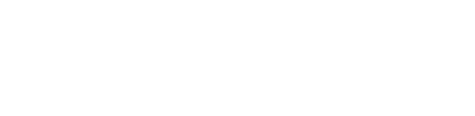 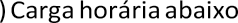 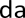 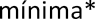 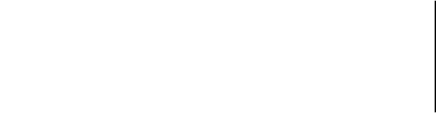 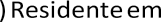 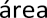 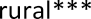 Eu 	, aluno(a) do curso de 	, matrícula 	, venho por meio deste solicitar a inscrição no Auxílio Moradia UFSC conforme previsto no Edital       /PRAE/      .Declaro estar ciente que a homologação desta solicitação dependerá do resultado da análise técnica e documental da justificativa apresentada, a qual será efetivada pelo Serviço de  Atenção Socioassistencial.*Anexos necessários para carga horária abaixo da mínima:Atestado de matrícula regular no curso de graduação;Declaração da coordenação de curso justificando a situação.**Anexos necessários para análise do não cumprimento do item 5.8 do edital (destinado somente para estudantes que em 2017.2 recebiam auxílio moradia e não cumpriram 75% de frequência em cada disciplina cursada):a) Obrigatória apresentação de atestados e declarações médicas que comprovem situações de saúde ou óbito para que a solicitação seja analisada.***Anexos necessários para os residentes em área rural:Atestado de matrícula regular no curso de graduação;Carta de exposição dos agravos que justificam seu enquadramento nesta situação, relatando também a distância da residência em área rural até o Campus;Documento de empresa de transporte que comprove a não existência de transporte público diário na localidade onde o estudante reside.Assinatura do Estudante	Data 	/ 	/ 	Campus Universitário Reitor João David Ferreira de Lima – Bairro Trindade – Florianópolis / SC - CEP: 88040-900 - Telefone (48) 3721-9341 - www.prae.ufsc.br - coaes.prae@contato.ufsc.br